1. На почту фото классной работы - тест (10 ответов), слуховой анализ (5 интервалов, 5 аккордов, 5 ладов), альтерированный ми минор.2. На почту фото диктанта — написать мелодический диктант (аудиозапись в приложении). Лад — пентатоника moll  от ми (т.е. движение мелодии по звукам пентатоники — без II и  VI ступеней звукоряда натурального moll). 3. На почту фото — построить письменно  интервальную цепочку в e-moll (фото задания в приложении). Выполнить задание к цепочке (дописать  буквы в обозначения интервалов,  разрешить неустойчивые интервалы в устойчивые, там, где есть стрелка).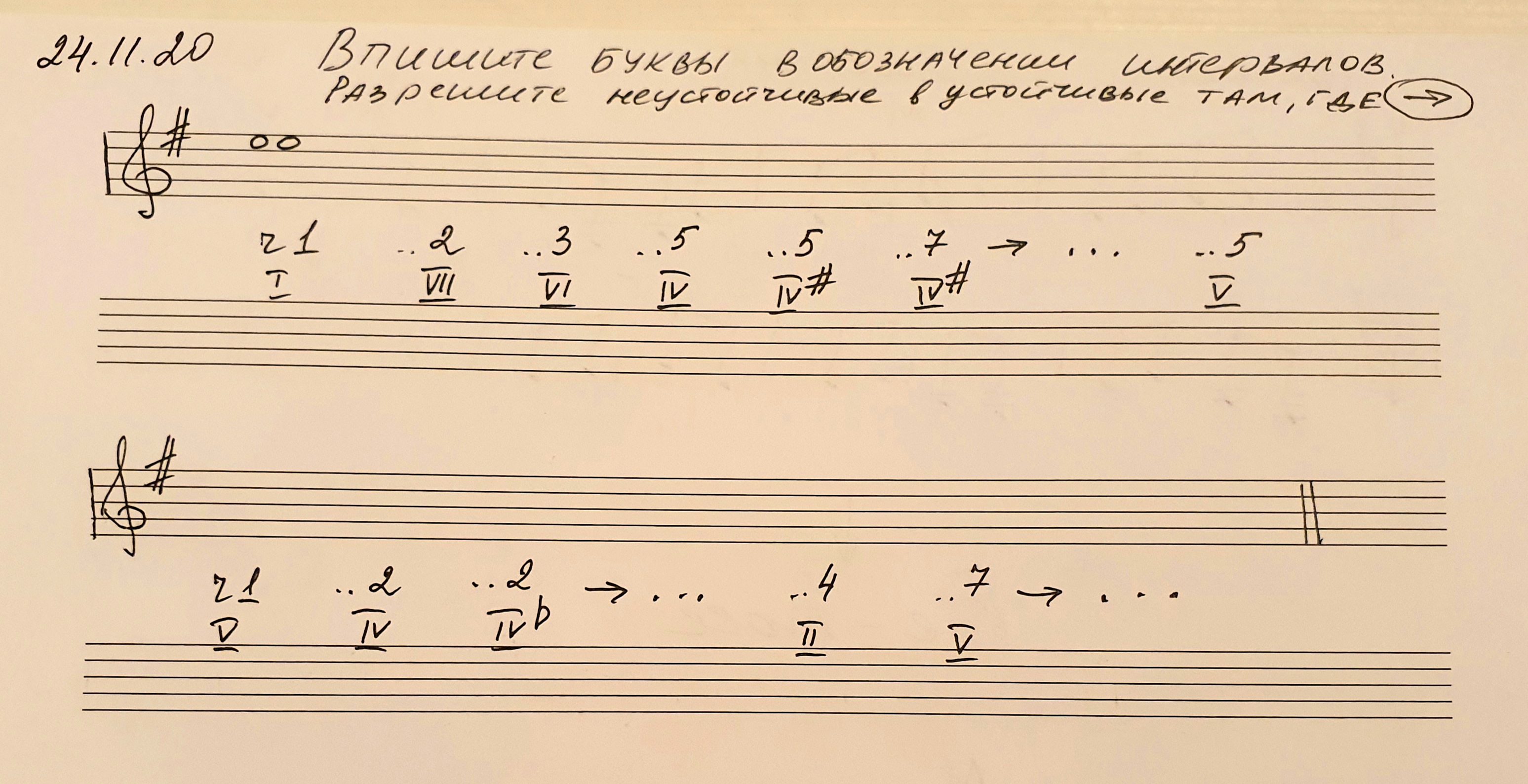 3. Видео по WA (созваниваемся) — пение и игра (все должно быть подготовлено к сдаче, проработано):- 3 вида e-moll, - пентатоника от е минорного наклонения, - альтерированный e-moll,  - соединение септаккордов и их обращений в оборотах  II - УмVII - D - t (аккорды терцового соотношения - разбираем и строим на ЭТМ от 25.11), - интервальная цепочка в e-moll - нижний голос поете, верхний  - играете,- диктант - пентатоника.4. Видео на почту: 1. Еврейский народный напев в 2-х вариантах:а) исполнение двух нижних ритмических строк левой и правой рукой со счетом вслух, под сопровождение аудиозаписи (в приложении); б) пение нотами и одновременно исполнение 2 нижних ритмических строчек левой и правой рукой - идеальный вариант - без аудиозаписи, если совсем  не получается – с аудиозаписью, но оценка от 4.2. Видео или аудио задания  по интервалам (ЭТМ)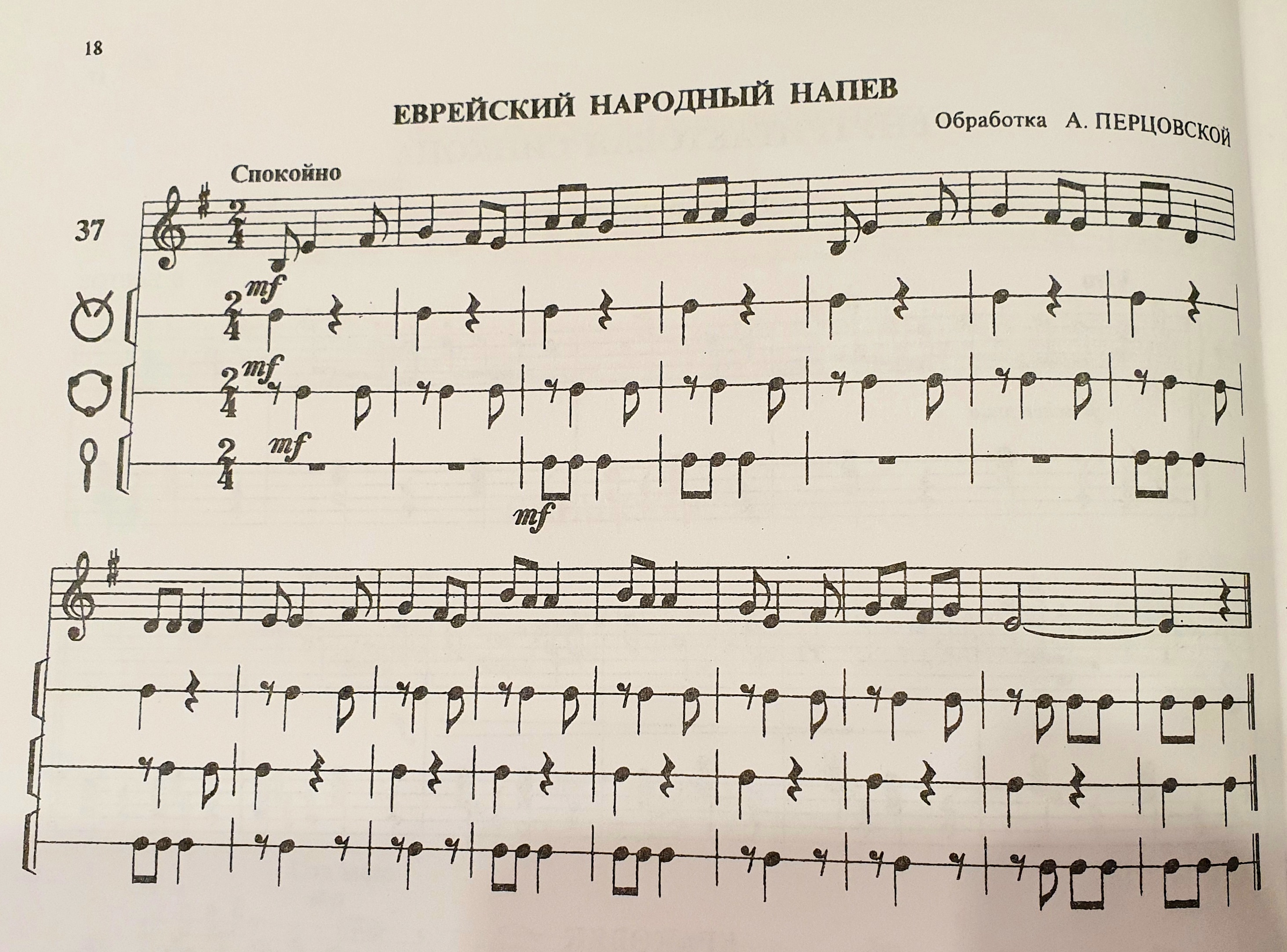 Все что с пометкой «на почту», отправляете ДО звонка по WA - чем раньше, тем лучше, но не позднее, чем за день - и мне нужно время, чтобы проверить эти работы, и вам - чтобы до видеозвонка вы успели их исправить.